В соответствии с Федеральным законом от 27.07.2004 № 79-ФЗ «О государственной гражданской службе Российской Федерации», Указом Президента Российской Федерации от 01.02.2005 № 112 «О конкурсе на замещение вакантной должности государственной гражданской службы Российской Федерации», Постановлением Правительства Российской Федерации от 31.03.2018 № 397 « Об утверждении единой методики проведения конкурсов на замещение вакантных должностей государственной гражданской службы Российской Федерации и включение в кадровый резерв государственных органов», приказом УФНС России по Республике Карелия от 06.08.2019 № 02-02/114@ «Об объявлении конкурса на замещение вакантных должностей государственной гражданской службы в аппарате Управления Федеральной налоговой службы по Республике Карелия», приказываю:1. Провести конкурс на замещение вакантных должностей государственной гражданской службы с использованием методов оценки профессиональных и личностных качеств кандидатов, согласно приложению к настоящему приказу:           - Старшего государственного налогового инспектора отдела камерального контроля Управления ФНС России по Республике Карелия;          - Главного специалиста-эксперта хозяйственного отдела Управления ФНС России по Республике Карелия;	- Старшего специалиста 2 разряда хозяйственного отдела Управления ФНС России по Республике Карелия;               2. Провести тестирование 23 апреля 2021 года в 14 часов 10 минут по адресу: 185031, Республика Карелия, г. Петрозаводск, ул. Кондопожская, 15/5, Управление Федеральной налоговой службы по Республике Карелия;       3. Провести индивидуальное собеседование 29 апреля 2021 года в 14 часов 10 минут по адресу: 185031, Республика Карелия, г. Петрозаводск, ул. Кондопожская, 15/5, Управление Федеральной налоговой службы по Республике Карелия 	  4. Отделу кадров и безопасности (А.И. Веденеев) организовать  проведение конкурса и обеспечить допуск в здание Управления Федеральной налоговой службы по Республике Карелия граждан (государственных гражданских служащих), изъявивших желание участвовать в конкурсе.         5. Контроль исполнения настоящего приказа возложить на отдел кадров   и безопасности (А.И. Веденеев).Руководитель Управления Федеральной    налоговой службы по Республике Карелия                                   И.В. КравченкоПриложение к Приказу УФНС России по Республике Карелия                                                                                                         от 07.04.2021 г. № 02-02/____Список допущенных к участию в конкурсеМИНФИН РОССИИФЕДЕРАЛЬНАЯ НАЛОГОВАЯ СЛУЖБАУПРАВЛЕНИЕ ФЕДЕРАЛЬНОЙ НАЛОГОВОЙ СЛУЖБЫ ПО РЕСПУБЛИКЕ КАРЕЛИЯ(УФНС России по Республике Карелия)ПРИКАЗМИНФИН РОССИИФЕДЕРАЛЬНАЯ НАЛОГОВАЯ СЛУЖБАУПРАВЛЕНИЕ ФЕДЕРАЛЬНОЙ НАЛОГОВОЙ СЛУЖБЫ ПО РЕСПУБЛИКЕ КАРЕЛИЯ(УФНС России по Республике Карелия)ПРИКАЗМИНФИН РОССИИФЕДЕРАЛЬНАЯ НАЛОГОВАЯ СЛУЖБАУПРАВЛЕНИЕ ФЕДЕРАЛЬНОЙ НАЛОГОВОЙ СЛУЖБЫ ПО РЕСПУБЛИКЕ КАРЕЛИЯ(УФНС России по Республике Карелия)ПРИКАЗМИНФИН РОССИИФЕДЕРАЛЬНАЯ НАЛОГОВАЯ СЛУЖБАУПРАВЛЕНИЕ ФЕДЕРАЛЬНОЙ НАЛОГОВОЙ СЛУЖБЫ ПО РЕСПУБЛИКЕ КАРЕЛИЯ(УФНС России по Республике Карелия)ПРИКАЗМИНФИН РОССИИФЕДЕРАЛЬНАЯ НАЛОГОВАЯ СЛУЖБАУПРАВЛЕНИЕ ФЕДЕРАЛЬНОЙ НАЛОГОВОЙ СЛУЖБЫ ПО РЕСПУБЛИКЕ КАРЕЛИЯ(УФНС России по Республике Карелия)ПРИКАЗМИНФИН РОССИИФЕДЕРАЛЬНАЯ НАЛОГОВАЯ СЛУЖБАУПРАВЛЕНИЕ ФЕДЕРАЛЬНОЙ НАЛОГОВОЙ СЛУЖБЫ ПО РЕСПУБЛИКЕ КАРЕЛИЯ(УФНС России по Республике Карелия)ПРИКАЗМИНФИН РОССИИФЕДЕРАЛЬНАЯ НАЛОГОВАЯ СЛУЖБАУПРАВЛЕНИЕ ФЕДЕРАЛЬНОЙ НАЛОГОВОЙ СЛУЖБЫ ПО РЕСПУБЛИКЕ КАРЕЛИЯ(УФНС России по Республике Карелия)ПРИКАЗМИНФИН РОССИИФЕДЕРАЛЬНАЯ НАЛОГОВАЯ СЛУЖБАУПРАВЛЕНИЕ ФЕДЕРАЛЬНОЙ НАЛОГОВОЙ СЛУЖБЫ ПО РЕСПУБЛИКЕ КАРЕЛИЯ(УФНС России по Республике Карелия)ПРИКАЗМИНФИН РОССИИФЕДЕРАЛЬНАЯ НАЛОГОВАЯ СЛУЖБАУПРАВЛЕНИЕ ФЕДЕРАЛЬНОЙ НАЛОГОВОЙ СЛУЖБЫ ПО РЕСПУБЛИКЕ КАРЕЛИЯ(УФНС России по Республике Карелия)ПРИКАЗМИНФИН РОССИИФЕДЕРАЛЬНАЯ НАЛОГОВАЯ СЛУЖБАУПРАВЛЕНИЕ ФЕДЕРАЛЬНОЙ НАЛОГОВОЙ СЛУЖБЫ ПО РЕСПУБЛИКЕ КАРЕЛИЯ(УФНС России по Республике Карелия)ПРИКАЗ«»20     г.20     г.№Город ПетрозаводскГород ПетрозаводскГород ПетрозаводскГород ПетрозаводскГород ПетрозаводскГород ПетрозаводскГород ПетрозаводскГород ПетрозаводскГород ПетрозаводскГород ПетрозаводскО проведении конкурса на замещение вакантных  должностей государственной гражданской службы в аппарате Управления Федеральной налоговой службы по Республике КарелияО проведении конкурса на замещение вакантных  должностей государственной гражданской службы в аппарате Управления Федеральной налоговой службы по Республике КарелияО проведении конкурса на замещение вакантных  должностей государственной гражданской службы в аппарате Управления Федеральной налоговой службы по Республике КарелияО проведении конкурса на замещение вакантных  должностей государственной гражданской службы в аппарате Управления Федеральной налоговой службы по Республике КарелияО проведении конкурса на замещение вакантных  должностей государственной гражданской службы в аппарате Управления Федеральной налоговой службы по Республике КарелияО проведении конкурса на замещение вакантных  должностей государственной гражданской службы в аппарате Управления Федеральной налоговой службы по Республике КарелияО проведении конкурса на замещение вакантных  должностей государственной гражданской службы в аппарате Управления Федеральной налоговой службы по Республике КарелияО проведении конкурса на замещение вакантных  должностей государственной гражданской службы в аппарате Управления Федеральной налоговой службы по Республике КарелияО проведении конкурса на замещение вакантных  должностей государственной гражданской службы в аппарате Управления Федеральной налоговой службы по Республике КарелияО проведении конкурса на замещение вакантных  должностей государственной гражданской службы в аппарате Управления Федеральной налоговой службы по Республике КарелияО проведении конкурса на замещение вакантных  должностей государственной гражданской службы в аппарате Управления Федеральной налоговой службы по Республике КарелияОтдел камерального контроля Старший государственный налоговый инспектор№ п/пКравчук Екатерина Александровна1Пушкарская Татьяна Михайловна2Скрипниченко Елена Сергеевна3      Харламова Юлия Игоревна4Хозяйственный отделГлавный специалист-эксперт№ п/пБреднева Татьяна Викторовна1Титова Любовь Сергеевна2Хозяйственный отделСтарший специалист 2 разряда№ п/пИзосина Марина Николаевна1Харламова Юлия Игоревна2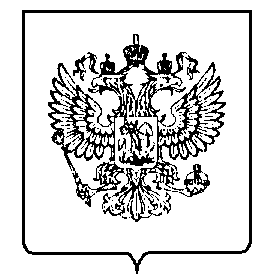 